Anexa nr. 13la Regulamentul de activitate al consiliului electoral de circumscripție în perioada electorală, aprobat prin hotărârea CEC 1100 din 21.06.2023ACT de transmitere a certificatelor pentru drept de votConsiliul electoral al circumscripției electorale __________________________ nr._____ a transmis Biroului electoral al secției de votare ______________________nr.____ certificate pentru drept de vot cu numerele:Președintele /secretarul consiliului electoral 	de circumscripție                                      ________________                _______________                                                                                                                                                                                         semnătura                                     nume, prenume               L.Ș.Președintele /secretarul biroului  electoral al secției de votare                   __________________              _______________                                                                            semnătura                                     nume, prenume               L.Ș._____ ___________________ 20___             data întocmirii actului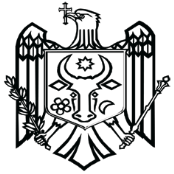 COMISIA ELECTORALĂ CENTRALĂA REPUBLICII MOLDOVA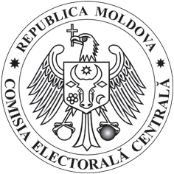 str. Vasile Alecsandri nr.119, MD 2012 Chișinău, Republica Moldovatel. (+373 22) 251-451, fax (+373 22) 234-047, www.cec.md, e-mail: info@cec.md__________________________  / ____ ____________ 20____                 (tipul scrutinului)Numerele de ordinede la nr. __  până la nr. __Cantitatea(bucăți)